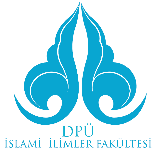                                   DPÜ İSLAMİ İLİMLER FAKÜLTESİ DEKANLIĞINA                                                    (İlahiyat Program Başkanlığına)DPÜ İslami İlimler Fakültesi’nin ..................................nolu öğrencisiyim. Fakültenize .......... yılı Güz/Bahar döneminde  …………… ile kaydoldum. Şu an …Sınıf öğrencisiyim. Aşağıdaki derslerden muafiyet talep ediyorum.Gereğini arz ederim.MUAFİYET GEREKÇESİ:EKLER: DERS İÇERİĞİ VE TRANKRİPTNOT: Her yıl güz döneminin başında talepler alınır. Diğer zamanlardaki talepler geçersizdir.ADRES VE TELEFON BİLGİLERİ:									                                                                                                             ....../...../..........                                                                                                                   İmza                                                                                                                            Adı Soyadı*Proğram sekreterliğince gerektiği durumlarda onaylanırEKLEMEK İSTEDİĞİ NOT(VARSA):DERS SEÇİM TABLOSUDERS SEÇİM TABLOSUDERS SEÇİM TABLOSUDERS SEÇİM TABLOSUDERS SEÇİM TABLOSUDERS SEÇİM TABLOSUDers KoduDers AdıAkts SınıfıDönemiOnay*